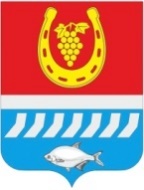 администрациЯ Цимлянского районаПОСТАНОВЛЕНИЕ__.05.2020                                               № ___                                        г. ЦимлянскОб утверждении реестра муниципальныхуслуг, предоставляемых АдминистрациейЦимлянского района, отраслевыми(функциональными) органами АдминистрацииЦимлянского района,муниципальнымибюджетными учреждениями Цимлянского районаВ соответствии с Федеральными законами Российской Федерации от 27.07.2010 № 210-ФЗ «Об организации предоставления государственных и муниципальных услуг»,от 25.10.2001 № 137-ФЗ «О введении в действие земельного кодекса Российской Федерации», от 06.10.2003 № 131-ФЗ «Об общих принципах организации местного самоуправления в Российской Федерации», протоколом заседания комиссии по повышению качества и доступности предоставления государственных и муниципальных услуг и организации межведомственного взаимодействия в Ростовской области от 28.11.2019 № 2, Администрация Цимлянского районаПОСТАНОВЛЯЕТ:1. Утвердить реестр муниципальных услуг, предоставляемых Администрацией Цимлянского района, отраслевыми (функциональными) органами Администрации Цимлянского района, муниципальными бюджетными учреждениями Цимлянского района, согласно приложению.2. Признать утратившим силупостановление Администрации Цимлянского района от 20.11.2018 № 833 «Об утверждении реестра муниципальных услуг, предоставляемых Администрацией Цимлянского района, отраслевыми (функциональными) органами Администрации Цимлянского района, муниципальными бюджетными учреждениями Цимлянского района». 3. Контроль за выполнением постановления возложить на первого заместителя главы Администрации Цимлянского района Ночевкину Е.Н.Глава Администрации                                                                     Цимлянского района                                                                 В.В. СветличныйПостановление вносит отделэкономического прогнозирования и закупок Приложениек распоряжениюАдминистрации Цимлянского районаот ___05.2020 №____Реестрмуниципальных услуг, предоставляемых Администрацией Цимлянского района, отраслевыми (функциональными) органами Администрации Цимлянского района, муниципальными бюджетными учреждениямиЦимлянского районаУправляющий делами                                                                                        А.В. Кулик№№ п/пНаименование органа, предоставляющего услугуРегулирующий нормативно-правовой акт (номер, дата)Наименование муниципальной услугиВид услуги (платная/бесплатная)Получатель услугиРезультат предоставления услуги(функции)Архивное делоАрхивное делоАрхивное делоАрхивное делоАрхивное делоАрхивное делоАрхивное делоАрхивное делоАрхивное дело11.1.Архивный сектор Администрации Цимлянского районаПостановление Администрации Цимлянского района от 21.02.2018 № 85Изменения в постановление:от 09.04.2018 № 176, от 26.06.2019 № 463, от 15.07.2019 № 536.Информационное обеспечение физических и юридических лиц на основе документов Архивного фонда Российской Федерации и других архивных документовБесплатнаяЮридические ифизические лицаИнформационные письма, архивные справки, архивные выписки, архивные копии, письмо об отсутствии запрашиваемых сведений, письмо об отказе в предоставлении муниципальной услуги.ОбразованиеОбразованиеОбразованиеОбразованиеОбразованиеОбразованиеОбразованиеОбразованиеОбразование22.1.Отдел образования Администрации Цимлянского районаПостановление Администрации Цимлянского района от 11.02.2016 № 70 Предоставление информации об организации общедоступного и бесплатного начального общего, основного общего, среднего общего образования, а также дополнительного образования в общеобразовательных организациях, расположенных на территории муниципального образования «Цимлянский район»БесплатнаяГраждане Российской Федерации, иностранные граждане и лица без гражданства (далее –заявитель). От имени заявителя могут выступать физические и юридические лица, имеющие право в соответствии с законодательством Российской Федерации либо в силу наделения их заявителями в порядке, установленном законодательством Российской Федерации, полномочиями выступать от их имениПредоставление заявителю информации об организации общедоступного и бесплатного начального общего, основного общего, среднего общего образования, а также дополнительного образования в общеобразовательных организациях.32.2.Отдел образования Администрации Цимлянского районаПостановление Администрации Цимлянского района от 11.02.2016 № 70Предоставление информации об образовательных программах и учебных планах, рабочих программах учебных курсов, предметов, дисциплин (модулей), годовых календарных учебных графиках, реализуемых в общеобразовательных учрежденияхБесплатнаяГраждане Российской Федерации, иностранные граждане и лица без гражданства (далее –заявитель). От имени заявителя могут выступать физические и юридические лица, имеющие право в соответствии с законодательством Российской Федерации либо в силу наделения их заявителями в порядке, установленном законодательством Российской Федерации, полномочиями выступать от их имениПредоставление заявителю информации об образовательных программах и учебных планах, рабочих программах учебных курсов, предметов, дисциплин (модулей), годовых календарных учебных графиках.42.3.Отдел образования Администрации Цимлянского районаПостановление Администрации Цимлянского района от 11.02.2016 № 70Зачисление в образовательную организациюБесплатнаяГраждане Российской Федерации, иностранные граждане и лица без гражданства (далее –заявитель). От имени заявителя могут выступать физические и юридические лица, имеющие право в соответствии с законодательством Российской Федерации либо в силу наделения их заявителями в порядке, установленном законодательством Российской Федерации, полномочиями выступать от их имениЗачисление ребенка в образовательную организацию.Мотивированный отказ в предоставлении муниципальной услуги.52.4.Отдел образования Администрации Цимлянского районаПостановление Администрации Цимлянского района от 19.03.2020 № 205Прием заявлений, постановка на учет и зачисление детей в муниципальные образовательные организации, реализующие основную образовательную программу дошкольного образования (детские сады)БесплатнаяГраждане Российской Федерации, лица без гражданства и иностранные граждане, являющиеся родителями (иными законными представителями) детей дошкольного возраста с момента получения свидетельства о рождении в органах ЗАГСа до 8 летПостановка на учет для дальнейшего зачисления ребенка в муниципальную организацию с момента получения свидетельства о рождении в органах ЗАГСа до 8 лет.Зачисление ребенка в организацию.Мотивированный отказ в предоставлении муниципальной услуги в случаях, предусмотренных п.2.10.- 2.11. регламента.62.5.Отдел образования Администрации Цимлянского районаПостановление Администрации Цимлянского района от 19.03.2020 № 206Информирование о ходе оказания услуги «Прием заявлений, постановка на учет и зачисление детей в муниципальные образовательные организации, реализующие основную образовательную программу дошкольного образования (детские сады)БесплатнаяРодители (законные представители) детей, имеющих право на получение дошкольного образования, обратившиеся с устным, письменным или электронным запросом (заявлением)Устное предоставление информации, направление заявителю письменного ответа или электронного письма о ходе и результатах оказания услуги.Мотивированный отказ в предоставлении муниципальной услуги.ЗдравоохранениеЗдравоохранениеЗдравоохранениеЗдравоохранениеЗдравоохранениеЗдравоохранениеЗдравоохранениеЗдравоохранениеЗдравоохранение73.1.Муниципальное бюджетное учреждение здравоохранения «Центральная районная больница» Цимлянского района Ростовской областиПостановление Администрации Цимлянского районаот 07.10.2019 № 797 Прием заявок (запись) на прием к врачуБесплатнаяНаселение района, имеющее полюс ОМСОформление талона амбулаторного пациента.Имущественные и земельные отношенияИмущественные и земельные отношенияИмущественные и земельные отношенияИмущественные и земельные отношенияИмущественные и земельные отношенияИмущественные и земельные отношенияИмущественные и земельные отношенияИмущественные и земельные отношенияИмущественные и земельные отношения84.1.Отдел имущественных и земельных отношений Администрации Цимлянского районаПостановление Администрации Цимлянского районаот 19.11. 2015 № 643Изменения в постановление:от 05.05. 2016 № 222,от 13.06.2018 № 322.Предоставление информации об объектах учета из реестра муниципального имуществаБесплатнаяФизические и юридические лицаВыписка из реестра муниципального имущества, находящегося в собственности муниципального образования «Цимлянский район».Информация об объекте в виде письма. Мотивированный отказ.94.2.Отдел имущественных и земельных отношений Администрации Цимлянского районаПостановление Администрации Цимлянского районаот 19.11.2015 № 642Изменения в постановление:от 05.05.2016 № 224,от 29.05.2018 № 292,от 27.07.2018 № 471.Заключение договоров аренды муниципального имущества(за исключением земельных участков) на новый срокБесплатнаяФизические или юридические лица, заинтересованные в заключении договоров аренды муниципального имущества (за исключением земельных участков) на новый срокПостановление, договор аренды.Мотивированный отказ в предоставлении муниципальной услуги.104.3.Отдел имущественных и земельных отношений Администрации Цимлянского районаПостановление Администрации Цимлянского районаот 19.11.2015 № 644Изменения в постановление:от 05.05.2016 № 223,от 31.05.2018 № 295,от 27.07.2018 № 471.Предоставление муниципального имущества(за исключением земельных участков) в аренду без проведения торговБесплатнаяФизические или юридические лица, заинтересованные в приобретении муниципального имущества (за исключением земельных участков) в аренду без проведения торговПостановление, договор аренды.Мотивированный отказ в предоставлении муниципальной услуги.114.4.Отдел имущественных и земельных отношений Администрации Цимлянского районаПостановление Администрации Цимлянского районаот 19.11.2015 № 645Изменения в постановление:от 05.05.2016 № 225,от 13.06.2018 № 323,от 27.07.2018 № 471.Расторжение договора аренды муниципального имущества (за исключениемземельных участков)БесплатнаяФизические или юридические лица, заинтересованные в расторжение договора аренды муниципального имущества (за исключением земельных участков)Соглашение о расторжении договора.Мотивированный отказ в предоставлении муниципальной услуги.124.5.Отдел имущественных и земельных отношений Администрации Цимлянского районаПостановление Администрации Цимлянского районаот 19.11.2015 № 646,Изменения в постановление:от 05.05.2016 № 226,от 31.05.2018 № 296,от 27.07.2018 № 471.Заключение дополнительных соглашений к договорам аренды муниципального имущества (за исключением земельных участков)БесплатнаяФизические или юридические лица, заинтересованные в заключении дополнительных соглашений к договорам аренды муниципального имущества (за исключением земельных участков)Дополнительное соглашение к договорам аренды муниципального имущества.Мотивированный отказ в предоставлении муниципальной услуги134.6.Отдел имущественных и земельных отношений Администрации Цимлянского районаПостановление Администрации Цимлянского районаот 19.11.2015 № 647Изменения в постановление:от 05.05.2016 № 227,от 13.06.2018 № 325,от 27.07.2018 № 471.Передача в собственность граждан занимаемых ими жилых помещений, находящихся в муниципальной собственности (приватизация муниципального жилого фонда)БесплатнаяФизические лица, заинтересованные в передаче в собственность занимаемых ими жилых помещений, находящихся в муниципальной собственности (приватизация муниципального жилого фонда)Договор о передаче жилого помещения в собственность.Мотивированный отказ в предоставлении муниципальной услуги.144.7.Отдел имущественных и земельных отношений Администрации Цимлянского районаПостановление Администрации Цимлянского районаот 19.11.2015 № 648Изменения в постановление:от 05.05.2016 № 228,от 13.06.2018 № 327,от 27.07.2018 № 471.Передача в муниципальную собственность ранее приватизированных жилых помещенийБесплатнаяФизические и юридические лица, заинтересованные в передаче в собственность занимаемых ими жилых помещений, находящихся в муниципальной собственности (приватизация муниципального жилого фонда)Договор о безвозмездной передаче жилого помещения в муниципальную собственность.Мотивированный отказ в предоставлении муниципальной услуги.154.8.Отдел имущественных и земельных отношений Администрации Цимлянского районаПостановление Администрации Цимлянского районаот 09.03.2017 № 107Изменения в постановлениеот 27.07.2018№ 471Прекращение права постоянного (бессрочного) пользования земельным участком или права пожизненного наследуемого владения земельным участком.БесплатнаяФизические и юридические лицаПостановление, мотивированный отказ164.9.Отдел имущественных и земельных отношений Администрации Цимлянского районаПостановление Администрации Цимлянского районаот 09.03.2017 № 111Изменения в постановление:от 16.10.2017 № 660,от 27.07.2018 № 471.Выдача справки об отсутствии (наличии) задолженности по арендной плате за земельный участок.БесплатнаяФизические и юридические лицаСправка, мотивированный отказ.174.10.Отдел имущественных и земельных отношений Администрации Цимлянского районаПостановление Администрации Цимлянского районаот 23.03.2017№ 134Изменения в постановление:от 28.12.2017 № 837,от 27.07.2018 № 471 Расторжение договора аренды, безвозмездного пользования земельным участком.БесплатнаяФизические и юридические лицаСоглашение о расторжении, мотивированный отказ.184.11.Отдел имущественных и земельных отношений Администрации Цимлянского районаПостановление Администрации Цимлянского районаот 23.03.2017№ 135Изменения в постановление:от 21.11.2017 № 720,от 27.07.2018 № 471.Заключение дополнительных соглашений к договорам аренды, безвозмездного пользования земельным участком.БесплатнаяФизические и юридические лицаДополнительное соглашение, мотивированный отказ.194.12.Отдел имущественных и земельных отношений Администрации Цимлянского районаПостановление Администрации Цимлянского районаот 23.03.2017№ 136Изменения в постановление:от 29.12.2017 № 859,от 27.07.2018 № 471.Предоставление правообладателю муниципального имущества, а также земельных участков, заверенных копий правоустанавливающих документов.БесплатнаяФизические и юридические лицаВыдача заверенных копий, мотивированный отказ.204.13.Отдел имущественных и земельных отношений Администрации Цимлянского районаПостановление Администрации Цимлянского районаот 09.03.2017 № 110Изменения в постановление:от 14.11.2017 № 709,от 27.07.2018 № 471 Выдача арендатору земельного участка согласия на залог права аренды земельного участка.БесплатнаяФизические и юридические лицаСогласие на залог права аренды, мотивированный отказ214.14.Отдел имущественных и земельных отношений Администрации Цимлянского районаПостановление Администрации Цимлянского районаот 07.06.2016 № 289Изменения в постановление:от 13.06.2018 № 324,от 27.07.2018 № 471.Сверка арендных платежей с арендаторами земельных участков, муниципального имущества.БесплатнаяФизические и юридические лицаАкт сверки, мотивированный отказ224.15.Отдел имущественных и земельных отношений Администрации Цимлянского районаПостановление Администрации Цимлянского районаот 07.06.2016 № 290Изменения в постановлениеот 27.07.2018 № 471Уточнение вида и принадлежности платежей по арендной плате или возврат излишне оплаченных денежных средств за муниципальное имущество.БесплатнаяФизические и юридические лицаУведомление, мотивированный отказ234.16.Отдел имущественных и земельных отношений Администрации Цимлянского районаПостановление Администрации Цимлянского районаот 09.03.2017 № 112Изменения в постановлениеот 27.07.2018 № 471Устранение технических ошибок в правоустанавливающих документах о предоставлении земельного участка, принятых органами местного самоуправления.БесплатнаяФизические и юридические лицаПостановление или дополнительное соглашение, мотивированный отказ244.17.Отдел имущественных и земельных отношений Администрации Цимлянского районаПостановление Администрации Цимлянского районаот 30.03.2017 № 156Изменения в постановление:от 21.11.2017 № 721,от 28.12.2017 № 840,от 27.07.2018 № 471,от 09.01.2020 № 1.Продажа земельного участка без проведения торгов.БесплатнаяФизические и юридические лицаДоговор купли-продажи, мотивированный отказ254.18.Отдел имущественных и земельных отношений Администрации Цимлянского районаПостановление Администрации Цимлянского районаот 30.03.2017 № 157Изменения в постановление:от 21.11.2017 № 722,от 29.12.2017 № 854, от 27.07.2018 № 471.Предоставление земельного участка в собственность бесплатно.БесплатнаяФизические и юридические лицаПостановление, мотивированный отказ264.19.Отдел имущественных и земельных отношений Администрации Цимлянского районаПостановление Администрации Цимлянского районаот 09.03.2017 № 109Изменения в постановление:от 28.12.2017 № 832,от 27.07.2018 № 471.Предоставление земельного участка в аренду без проведения торгов.БесплатнаяФизические и юридические лицаДоговор аренды, мотивированный отказ274.20.Отдел имущественных и земельных отношений Администрации Цимлянского районаПостановление Администрации Цимлянского районаот 09.03.2017 № 108Изменения в постановлениеот 27.07.2018 № 471Предварительное согласование предоставления земельного участка.БесплатнаяФизические и юридические лицаПостановление, мотивированный отказ284.21.Отдел имущественных и земельных отношений Администрации Цимлянского районаПостановление Администрации Цимлянского районаот 06.02.2018 № 52Изменения в постановление:от 27.07.2018 № 471, от 15.01.2020 № 25Постановка на учет граждан, имеющих трех и более детей, в целях бесплатного предоставления земельного участка в собственность для ведения личного подсобного хозяйства или создания кресть янского (фермерского) хозяйствабесплатнаяГраждане имеющие трех и более детейПостановление, мотивированный отказ294.22.Отдел имущественных и земельных отношений Администрации Цимлянского районаПостановление Администрации Цимлянского района от 07.02.2018 № 56Изменения в постановление:от 27.07.2018 № 471,от 17.07.2019 № 542,от 13.01.2020 № 9.Постановка на учет граждан, имеющих трех и более детей, в целях бесплатного предоставления земельного участка в собственность для индивидуального жилищного строительствабесплатнаяГраждане имеющие трех и более детейПостановление, мотивированный отказ304.23.Отдел имущественных и земельных отношений Администрации Цимлянского районаПостановление Администрации Цимлянского района от 07.02.2018 № 54Изменения в постановлениеот 27.07.2018 № 471Утверждение схемы расположения земельного участка на кадастровом плане территорииБесплатнаяФизические и юридические лицаПостановление, мотивированный отказ314.24.Отдел имущественных и земельных отношений Администрации Цимлянского районаПостановление Администрации Цимлянского района от 26.07.2019 № 564Принятие решения о проведении аукциона по продаже земельного участка или аукциона на право заключения договора аренды земельного участкаБесплатнаяФизические и юридические лицаРешение о проведении аукциона. Решение об отказе.Архитектурно-градостроительные услугиАрхитектурно-градостроительные услугиАрхитектурно-градостроительные услугиАрхитектурно-градостроительные услугиАрхитектурно-градостроительные услугиАрхитектурно-градостроительные услугиАрхитектурно-градостроительные услугиАрхитектурно-градостроительные услугиАрхитектурно-градостроительные услуги325.1.Отдел коммунальной инфраструктуры и архитектуры Администрации Цимлянского районаПостановление Администрации Цимлянского района от 07.04.2016 № 165Выдача разрешения на движение по автомобильным дорогам транспортных средств, осуществляющих перевозки опасных, тяжеловесных и (или) крупногабаритных грузовПлатнаяЮридические и физические лица, а также их уполномоченные представителиВыдача Разрешения, подписанное Главой или заместителем Главы Администрации района на грузоперевозки по автодорогам районного значения района;письменное уведомление об отказе в предоставлении услуги335.2.Отдел коммунальной инфраструктуры и архитектуры Администрации Цимлянского районаПостановление Администрации Цимлянского районаот 06.04.2016 № 161Выдача разрешений на установку и эксплуатацию рекламных конструкцийПлатнаяФизические лица, индивидуальные предприниматели и юридические лица, которым на праве собственности либо ином законном основании принадлежит земельный участок, здание или ионе недвижимое имущество, к которому присоединена рекламная конструкция либо является владельцем рекламной конструкцииВыдача разрешения на установку и эксплуатацию рекламных конструкций.Решение об отказе в выдаче разрешения на установку и эксплуатацию рекламных конструкций345.3.Отдел коммунальной инфраструктуры и архитектуры Администрации Цимлянского районаПостановление Администрации Цимлянского района от 22.01.2019 № 22Выдача разрешения на строительство (в том числе внесение изменений в разрешение на строительство)БесплатнаяЮридические и физические лицаВыдача разрешения на строительство;отказ в выдаче разрешения на строительство. Внесение изменений в разрешение на строительство.Отказ во внесении изменений в разрешение на строительство.Продление срока действия разрешения на строительство.Отказ в продлении срока действия разрешения на строительство355.4.Отдел коммунальной инфраструктуры и архитектуры Администрации Цимлянского районаПостановление Администрации Цимлянского района от 22.02.2017 № 89Изменения в постановление от 11.10.2018 № 735Предоставление разрешения на ввод объекта в эксплуатациюБесплатнаяЮридические и физические лицаПредоставление разрешения на ввод объекта в эксплуатацию.Отказ в выдаче разрешения.365.5.Отдел коммунальной инфраструктуры и архитектуры Администрации Цимлянского районаПостановление Администрации Цимлянского района от 22.02.2017 № 90Предоставление градостроительного плана земельного участкаБесплатнаяЮридические и физические лица, уполномоченные представителиВыдача градостроительного плана земельного участка375.6.Отдел коммунальной инфраструктуры и архитектуры Администрации Цимлянского районаПостановление Администрации Цимлянского районаот 26.07.2019 № 565Включениемолодых семей, нуждающихся в улучшении жилищных условий, в состав участников мероприятия по обеспечению жильем молодых семей ведомственной целевой программы«Оказание государственной поддержки гражданам в обеспечении жильем и оплате жилищно-коммунальных услуг»государственной программы Российской Федерации«Обеспечение доступным и комфортным жильем и коммунальными услугами граждан Российской ФедерацииБесплатнаяГраждане РФ, возраст которых не превышает 35 лет.Постановление- о включении молодой семьи, нуждающейся в улучшении жилищных условий,в состав участников мероприятия по обеспечению жильем молодых семей; - об отказе во включении молодых семей, нуждающихся в улучшении жилищных условий.385.7.Отдел коммунальной инфраструктуры и архитектуры Администрации Цимлянского районаПостановление Администрации Цимлянского района от 22.08.2017 № 532Согласованиепроведения переустройства и (или) перепланировки жилого помещенияБесплатнаяЮридические и физические лицаВыдача решения о согласовании переустройства и (или) перепланировки жилого помещения.Мотивированный отказ в предоставлении муниципальной услуги.395.8.Отдел коммунальной инфраструктуры и архитектуры Администрации Цимлянского районаПостановление Администрации Цимлянского района от 12.09.2017 № 585Выдача актов приемочной комиссии после переустройства и (или) перепланировки жилого помещенияБесплатнаяЮридические и физические лица, уполномоченные представителиВыдача акта приемочной комиссии после переустройства и (или) перепланировки жилого помещения.Выдача уведомления об отказе в предоставлении услуги405.9.Отдел коммунальной инфраструктуры и архитектуры Администрации Цимлянского районаПостановление Администрации Цимлянского района от 14.09.2017 № 594Предоставление разрешения на условно разрешенный вид использования земельного участка или объекта капитального строительстваБесплатнаяФизические и юридические лица, уполномоченный представительВыдача заявителю копии постановления Администрации Цимлянского района о предоставлении разрешения на условно разрешенный вид использования земельного участка или объекта капитального строительства.Мотивированный отказ в предоставлении муниципальной услуги.415.10.Отдел коммунальной инфраструктуры и архитектуры Администрации Цимлянского районаПостановление Администрации Цимлянского района от 27.09.2017 № 628Перевод жилого помещения в нежилое помещение и нежилого помещения в жилое помещениеБесплатнаяГраждане РФ.Иностранные граждане.Индивидуальные предприниматели.Организации.Выдача заявителю уведомления о переводе жилого (нежилого) помещения в нежилое (жилое).Выдача заявителю уведомления и решения об отказе в переводе жилого (нежилого) помещения в нежилое (жилое) помещение.425.11.Отдел коммунальной инфраструктуры и архитектуры Администрации Цимлянского районаПостановление Администрации Цимлянского района от 03.06.2019 № 396Изменения в постановление от 02.08.2019 № 596Согласование проектных решений по отделке фасадов (паспортов цветовых решений фасадов) при реконструкции и ремонте зданий, сооружений и временных объектовБесплатнаяЮридические и физические лица, уполномоченный представительВыдача согласованных проектных решений.Мотивированный отказ в предоставлении муниципальной услуги435.12.Отдел коммунальной инфраструктуры и архитектуры Администрации Цимлянского районаПостановление Администрации Цимлянского района от 03.06.2019 № 397Согласование проектов внешнего благоустройства и элементов внешнего благоустройства, в том числе проектов декоративной подсветки фасадов зданий и сооружений, памятников, малых архитектурных формБесплатнаяЮридические и физические лица, уполномоченные представителиВыдача согласованных проектов внешнего благоустройства.Мотивированный отказ в предоставлении муниципальной услуги.445.13.Отдел коммунальной инфраструктуры и архитектуры Администрации Цимлянского районаПостановление Администрации Цимлянского района от 03.06.2019 № 398Признание помещения жилым помещением, жилого помещения пригодным (непригодным) для проживания граждан, а также многоквартирного дома аварийным и подлежащим сносу или реконструкцииБесплатнаяЮридические и физические лица, уполномоченные представителиЗаключение межведомственной комиссии о признании жилого помещения соответствующим (не соответствующим) установленным требованиям и пригодным (не пригодным) для проживания и признании многоквартирного дома аварийным и подлежащим сносу или реконструкции  455.14.Отдел коммунальной инфраструктуры и архитектуры Администрации Цимлянского районаПостановление Администрации Цимлянского района от 05.08.2019 № 598Выдача разрешения на проведение земляных работБесплатнаяЮридические и физические лица, уполномоченные представителиРазрешения на проведение земляных работ с перечнем согласующих организаций, сроками производства земляных работ и сроками восстановления дорожного покрытия.Решение об отказе в выдаче разрешения465.15.Отдел коммунальной инфраструктуры и архитектуры Администрации Цимлянского районаПостановление Администрации Цимлянского района от 23.10.2018 № 765Направление уведомления о соответствии (несоответствии) указанных в уведомлении о планируемом строительстве параметров объекта индивидуального жилищного строительства или садового дома установленным параметрам и допустимого размещения объекта индивидуального жилищного строительства или садового дома на земельном участкеБесплатнаяЮридические и физические лица, в том числе индивидуальные предприниматели, являющиеся застройщикамиВыдача уведомления о соответствии указанных в уведомлении о планируемом строительстве или реконструкции объекта индивидуального жилищного строительства или садового дома.Выдача уведомления о несоответствии указанных в уведомлении о планируемых строительстве или реконструкции объекта индивидуального жилищного строительства или садового дома475.16.Отдел коммунальной инфраструктуры и архитектуры Администрации Цимлянского районаПостановление Администрации Цимлянского района от 13.04.2020 № 264Направление уведомления о соответствии (несоответствии) построенных или реконструированных объекта индивидуального жилищного строительства или садового дома требованиям законодательства о градостроительной деятельностиБесплатнаяюридические и физические лица, в том числе индивидуальные предприниматели, являющиеся застройщиками (техническими заказчиками)Выдача уведомления о соответствии построенного или реконструированного объекта индивидуального жилищного строительства или садового дома требованиям законодательства о градостроительной деятельности.Выдача уведомления о несоответствии построенного или реконструированного объекта индивидуального жилищного строительства или садового дома требованиям законодательства о градостроительной деятельности.